ОСТОРОЖНО БОРЩЕВИК!Гиганты, стоящие вдоль обочин, порой превосходящие по росту человека. Это – не мутанты и не инопланетное растение. Это – борщевик, «всего лишь» трава. Чего только не услышишь про это растение, но в основном все истории похожи на сценарий фильма ужасов. Так давайте разберемся, что это за растение и что с ним делать.Борщевик  — растение из семейства зонтичных. Латинское название – Heracleum – «Гераклова трава». Дано было ему в связи с его исполинскими размерами (борщевик вида Мантегацци имеет высоту до 2,5 метров) и высокую скорость роста. Имеет толстый трубчатый ствол, покрытый волосками, разделенные на части большие листья, цветы белые в виде зонтика.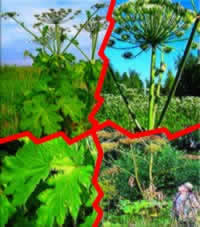 Откуда он взялся?Если от него польза?Как он стал врагом?Чем опасен борщевик?Как лечится?Как с ним бороться?История вопросаПосле Великой Отечественной войны остро стоял вопрос с продовольствием и кормом для скота. Начались поиски растения, которое бы при минимальных затратах на выращивание имело бы максимальную пищевую ценность. Для этого в 1947 году начали опыты по использованию Борщевика Сосновского (Heracleum Sosnowskiy), как сырья для приготовления силоса.Изначальный ореол обитания этого растения – Кавказ. Растение неприхотливое, заморозки переносит хорошо, содержит высокий процент сахара. Тем более, животные охотно употребляют его в пищу, а молоко коров, которые им питаются, долго не прокисает (правда, оно имеет горьковатый привкус). Да и в Америке борщевик шерстистый (единственный в Америке вид борщевика) выращивают на корм животным уже давно.Борщевик – другБорщевик борщевику рознь. Справедливую ненависть заслужил пришелец с Кавказа, борщевик Сосновского, громадное растение, обладающее способностью вызывать сильные и долго не заживающие ожоги. Истребить его очень трудно, распространяется он со страшной скоростью, захватывая всё новые территории, — это растение появилось даже на улицах Москвы.В пылу борьбы с опасным сорняком большинство из нас забыли о другом виде — борщевике сибирском, не только совершенно безобидном, но и полезном растении.Как это сейчас не покажется удивительным, борщевик употребляют в пищу и люди. Например, блюда из борщевика широко распространены в Сибири. Там его называют «медвежья лапа». Ведь и название борщевик происходит от слова борщ.До 18 века на Руси он был основным ингредиентом этого блюда, пока его не вытеснили капуста и свекла. Но для этого используются другие виды этого растения — борщевик сибирский и борщевик сладкий. Кроме того, из борщевика делают многие средства народной медицины.Борщевик – врагБорщевик стал применяться не только на территории СССР, но и в Европе. Все бы ничего, вот только посадить его легко, а вот вывести… Не хочет гигант сдавать занятые территории. И на полях его не так-то легко удержать.Врагов у него естественных на севере нет, сдерживающих факторов тоже. И пошел борщевик «в народ» – по обочинам дорог, по пустырям. Первыми от него отказались поляки и до сих пор в Польше борщевик Сосновского называют «месть Сталина». И чем дальше, тем больше.Теперь уже ученые бьются над проблемой, как совладать с разбушевавшимся растением. Ситуация напоминает проблему с кроликами в Австралии. Распоясавшиеся животные (хищников, грозящих им, нет) буквально «съели» страну. А борщевик Сосновского оказался вдобавок весьма агрессивен в отношении людей. Сок его вызывает серьезные ожоги (известны случаи гибели детей).Феноменально живучий сорняк – включает более 50 видов. Массовые всходы сорняка появляются еще до прорастания любой другой растительности. Побеги за сутки прибавляют до 10 сантиметров, поэтому легко упустить подходящий для скашивания момент. При этом у борщевика точка роста находится на глубине 3-10 сантиметров под поверхностью почвы, поэтому растение успешно восстанавливается, если срезать его выше.Самое удивительное – это семена. Борщевик дает до 80 тысяч семян с одного соцветия и может «отложить» цветение, чтобы дождаться подходящих условий. Это позволяет ему стремительно занимать огромные площади. Семена прекрасно сохраняются в почве до 5 лет и могут дозревать на срезанных зонтиках, поэтому их нужно сжигать.Семена борщевика Сосновского прекрасно переносят суровые зимы и легко распространяются – их разносит ветром и током воды, на автомобильных шинах, копытах животных и сапогах сельскохозяйственных рабочих, на поля они попадают с удобрением – навозом. Даже один борщевик может «заразить» большую территорию – это самоопыляемое растение.Борщевик – ожогиПокрывающие растения волоски, у некоторых видов борщевика служат растению защитой (как, например, у крапивы). Основными действующими веществами яда являются фуранокумарины. Особенно много этих веществ у борщевика Сосновского. А его сок по существу даже опаснее этих волосков. Фуранокумарины вызывают повышение чувствительности кожи к солнечному свету (точнее к ультрафиолетовым лучам). В результате при попадании на кожу (особенно влажную) воздействие солнца возрастает в несколько раз. За несколько минут Вы можете получить дозу облучения, равную нескольким часам или даже дням! В результате Вы получаете ожоги – вплоть до образования волдырей (ожог второй степени).При обширном поражении это может быть весьма опасно (особенно для детей). Последствия такого ожога (темная пигментация кожи) могут сохраниться до полугода, в тяжелых случаях следы останутся на всю жизнь.Кроме того, сок растения содержит высокое количество эфирных масел – благодаря чему борщевик может вызывать аллергию, в том числе и дыхательную. Они также способствует быстрому впитыванию яда.Гераклова трава… Вспоминается, как погиб герой Древней Греции. Он надел плащ, пропитанный ядом. Когда солнечные лучи попали на него, кожа Геракла «загорелась» и герой погиб. Вам это ничего не напоминает?!Может, именно ожоги, вызванные фуранокумаринами сока борщевика, легли в основу этой легенды.Борщевик весьма коварное растение – ожоги, вызванные фуранокумаринами, могут проявиться не сразу (но если не принять мер, появятся обязательно). При попадании сока на кожу Вы даже можете не заметить этого.Поэтому будьте крайне осторожны с этим растением! Последствия ожогов соком борщевика (пигментные пятна, повышенная чувствительность к солнечному свету) могут сохраняться от нескольких месяцев до нескольких лет.Борщевик – лечение ожоговЕсли сок борщевика попал на кожу, постарайтесь, как можно быстрее, удалить его, обильно смыв водой. Если это невозможно, аккуратно промокните место поражения тканью. Осторожно, не размазывайте сок по коже! Затем закройте пораженный участок плотной тканью (или сложите ткань в несколько слоев).Дома сразу же тщательно вымойте в проточной воде пораженный участок с хозяйственным мылом. Затем промойте (именно промойте!) его спиртом (или жидкостью с его высоким содержанием). Пораженные участки кожи необходимо защищать от воздействия солнечного света следующие два дня.Если ожоги все-таки появились, можно обработать пораженные места синтомициновой мазью (синтомицин линимент). В остальном уход, как и при обычном ожоге.Борщевик – уничтожениеВывод очевиден – если у Вас на участке (или около него – распространяется он очень быстро!) появился гигант-борщевик – его лучше уничтожить, как можно быстрее! Рассмотрим наиболее простые и действенные методы, которыми это можно сделать на садовом участке.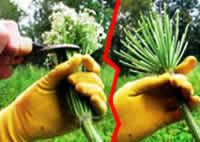 Эффективно, но опасно.Самое слабое место борщевика – семена. Это растение не размножается за счет разрастания корневой системы. Значит, уничтожив семена, мы устраняем его разрастание.Внимание! Этот метод весьма опасен! Примите меры по защите от попадания сока растения на открытые участки кожи. Желательно проводить эту операцию до образования семян, во время цветения борщевика.Нужно аккуратно обрезать кончики лепестков в зонтике. Именно кончики – цветы! Если удалить весь зонтик, он вырастет снова.Данную операцию нужно провести с главным зонтиком (самый крупный, вершина растения) и первыми соцветиями (зонтики ниже). Зонтики второго и ниже уровней можно обрезать целиком. Собранный материал нужно сразу же уничтожить – сжечь.Если появились семена и возникла опасность их рассева – очень эффективным способом является сжигание растения. Растение поливают горючей жидкостью (главное зонтики) и поджигают. Внимание! Семена борщевика и его сок содержат большое количество эфирных масел. Будьте осторожны, они очень огнеопасны!Если борщевик еще не дал семена, его можно удалить механическим способом – скосить (Будьте крайне осторожны!) или выкопать. В случае, если растение скосили, корни нужно обязательно выкопать – молодое растение вырастет снова. Само растение и его корни нужно сразу же сжечь!Народные способы:Борщевик подрубают и на корневище выливают чайник кипятка.Выжигание уксусом: для процедуры необходима уксусная эссенция. После обрезания зонтиков в трубку стебля осторожно наливается уксус. Кислота вызывает гарантированную гибель сорняка и избавляет от необходимости отслеживать образование новых соцветий. Можно выполнять обработку уксусом и без срезания зонтиков. Для этого нужно вооружиться шприцем и впрыснуть кислоту в стебель. Опыт земледельцев показывает, что цветения после этого не наступает, и борщевики погибают.Опрыскиванием соляркой в солнечные дни. Результат он пожелтел и засох, только дырки остались в земле. Керосин тоже хорошо, борщевик загнивает на корню.Надо дать ему подрасти, чтобы образовалась трубка, потом его скашиваем и в эту трубку насыпаем хорошую горсть соли (можно йодированную). Всё, про борщевик можно забыть.Пересадить в заросли борщевика кусты малины, которые легко приживаются и задушат непрошеного агрессора.До цветения борщевик обрезать, а в трубочку стебля налить керосин, умирает в течении 3 дней, а главное не успевает перед смертью выкинуть соцветие, а значит семена не скинет. Если борщевик не успели обрезать до цветения, придётся все цветы срезать, потому что в стволе достаточно влаги и семена всё равно вызреют и дадут всходы.От обсеменения борщевика помогает плотный пакет надетый на соцветие и завязанный снизу. Если обрезать соцветие раньше срока, борщевик выпустит новые, а так он не среагирует. После устойчивых заморозков срезаете пакет с семенами и сжигаете.Применение гербицидов: 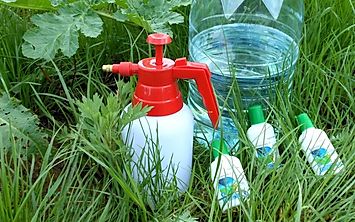 Торговые марки «раундап», «торнадо», «ураган» и др. Дозы (концентрация) применяемых гербицидов для обработки борщевика должны быть двойными или даже тройными от прописанных в инструкции для соответствующего вида гербицида. Эффект может быть достигнут при двух повторных обработках с перерывом между ними в 15–20 дней. При обработке борщевика гербицидами нужно следить, чтобы препарат попадал не только на листовую поверхность, но и стекал бы по черешкам в листовую розетку, достаточно обильно смачивайте гербицидом генеративный побег и соцветия (зонтики), если они будут развиты к моменту обработки.С другой стороны сильно гербицидами увлекаться нельзя, т.к. передоз приведет к снижению плодородия почвы. В раствор химикатов можно добавлять немного жидких моющих средств — для лучшей прилипаемости.ВСЕ РАБОТЫ ПРОИЗВОДИТЬ В ПЕРЧАТКАХ!!С 2018 года собственники участков должны самостоятельно бороться с борщевиком на своей территории, в противном случае им грозит штраф. Ответственность за борщевик на земельном участке введена как один из пунктов программы по ликвидации этого опасного растения в регионе. Физическому лицу грозят штрафы до 5 тысяч рублей, должностным лицам (к ним относится и председатель ДНТ) - до 50 тысяч, юридическим лицам - до миллиона рублей.При этом если владелец участка борется с опасным сорняком, но не может искоренить растение, штрафовать его не будут. Однако, когда борщевик достиг больших размеров и продолжает размножаться, а владелец территории не принимает никаких мер, – штрафа не избежать. Как крупные собственники - организации, так и владельцы дачных земельных участков обязаны проводить мероприятия по удалению борщевика Сосновского на своей территории до его бутонизации и начала цветения. Ликвидацию борщевика Сосновского проводят тремя традиционными способами -  химическим, механическим и агротехническим.Поэтому на своем земельном участке собственник может принимать следующие меры:- опрыскивать очаги произрастания гербицидами, - скашивать и убирать сухие растения, - выкапывать корневую систему, - обрабатывать почву. Чтобы избежать штрафов и ликвидировать борщевик на участках, необходимо проводить регулярный покос травы и следить за состоянием территории - это касается как дачников, так и любых других владельцев земельных участков. 